Тур «Большая Псковская Энциклопедия из Санкт-Петербурга на «Ласточке»4 дня /3 ночиДаты заездов по понедельникам, вторникам и четвергам с 26.04 по 03.10.2021 г.По понедельникам: Талабские острова – Псков – Пушкинские Горы – Избо́рск – ПечорыПо вторникам: Избо́рск – Печоры – Пушкинские Горы – Псков – Талабские островаПо четвергам: Псков – Талабские острова – Пушкинские Горы – Избо́рск – ПечорыДаты заездов по понедельникам, вторникам и четвергам с 04.10 до 23.12.2021 г.По понедельникам: Псков – Избо́рск – Печоры – Пушкинские Горы – г. ОстровПо вторникам: Избо́рск – Печоры – Пушкинские Горы – г. Остров – Псков По четвергам: Остров – Псков – Пушкинские Горы – Избо́рск – Печоры	1 день	10:25 – прибытие поезда № 809 «ЛАСТОЧКА» на железнодорожный вокзал Пскова. Встреча с гидом внутри здания железнодорожного вокзала (центральный вход) с табличкой «Я     ПСКОВ».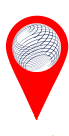 10:30 – отправление на экскурсию «Талабские острова» (о. Залит, о. Белов, Спасо-Елеазаровский монастырь). «Есть в озере Псковском три острова чудных...» - так пишут старинные книги о Талабах. И действительно, Талабские острова – одни из немногих заселённых островов в России со своей историей, культурой, самобытным укладом и даже климатом. В рамках экскурсии Вас ожидает водная прогулка по глади Псковского озера, посещение острова Залита, с осмотром храма Николая Чудотворца, где более 40 лет настоятелем служил всемирно известный отец Николай Гурьянов, ставший прототипом героя фильма "Остров", а также прогулка по острову Белов – настоящему раю дикой природы, где встречается большое разнообразие птиц, в том числе занесенных в красную книгу. По пути в Псков Вас ожидает остановка в Спасо – Елеазаровском женском монастыре, где издревле жили монахи-подвижники, монахи-учёные, духовные старцы. В 20 веке, со сменой государственного режима – монастырь был закрыт, монахи – расстреляны. В 2000 году древний Спасо-Елеазаровский монастырь стал возрождаться как женская обитель. Ныне, после упразднения и разорения, он вновь обретает свое прежнее значение.10:30 – 11:30 – переезд к месту отправление катера на Талабские острова. 11:30 – отправление на катере на о. Залит. 11:45 – 13:00 – посещение о. Залит (экскурсия, свободное время). 13:00 – 13:45 – обед на о. Залит. 13:45 – 14:00 – отправление на катере на о. Белов. 14:00 – 16:00 – посещение о. Белов (экскурсия, свободное время).16:10 – отправление на катере в д. Толбица. 16:30 – 17:30 – экскурсия по Спасо – Елеазаровскому женскому монастырю. 17:30 – отправление в Псков (30 км).После 18:00 – трансфер в отель. Размещение в номерах. Свободное время.2 день08:00 – 10:30 – завтрак в отеле. 10:30 – 15:00 – расширенная обзорная автобусно-пешеходная экскурсия по Пскову с посещением Кремля.Обзорная, автобусная экскурсия по Пскову рассказывает не только о древнем, но и о современном городе. Вы проедетесь по центральным улицам Пскова, познакомитесь с его главными достопримечательностями и узнаете о истории города в разные периоды становления государства.ОБЪЕКТЫ ПОКАЗА: пл. Ленина – Ольгинская часовня – церковь Иоанна Предтечи (входит в список всемирного наследия ЮНЕСКО) – памятник Александру Невскому на горе Соколиха – Кремль – Довмонтов город – Троицкий Собор – храм Василия на Горке XV Предтечи (входит в список всемирного наследия ЮНЕСКО) – памятник «Княгине Ольге» – памятник «Скобарю» – памятник «Два Капитана» – Покровский комплекс – памятник 6-й роте «Купол» – железнодорожный вокзал – Октябрьский проспект.15:00 – 15:45 – обед в кафе в центре Пскова.16:00 – 18:00 – пешеходная экскурсия «За́псковские Сказки» по историческому району За́псковье.Узнать почему в Пскове Петра I величали антихристом, почему Гельдтова баня стоит именно на берегу Псковы, выбрать, какая легенда про Гремячую башню нравится вам больше всего, и понять, в чем особенность Псковской архитектурной школы Вы сможете на нашей пешеходной экскурсии «За́псковские сказки». Объекты в данной экскурсии не дублируются с объектами пешеходной экскурсии по Пскову, а наоборот, экскурсии прекрасно дополняют друг друга. После 18:00 – трансфер в отель. Свободное время.3 день08:00 – 11:30 – завтрак в отеле. Свободное время.11:30 – отправление на экскурсию в Избо́рск и Печоры. Рядом с Псковом, всего в 30 километрах, расположилась деревня Старый Изборск. Между прочим, в Средние века Изборск был крупным городом, через который проходили торговые пути, и входил в 10 древнейших городов Руси (первое упоминание Изборска в летописи датируется 862 годом). В 20 километрах от Изборска, на самой границе России, находится жемчужина Псковской земли – Свято-Успенский Псково-Печерский мужской монастырь. Единственный монастырь во всей России, где с 1473 года служба идет беспрестанно. Монастырь действовал и в годы Советской власти, и в годы Великой Отечественной Войны. Но наш монастырь это не только святая обитель, но и крепость, которая воевала от времен Ивана Грозного и до времен Петра I.11:30 – 12:00 – переезд в Избо́рск (30 км). Трассовая экскурсия.  12:00 – 14:00 – экскурсия в Избо́рске (Избо́рская крепость XIV-XVI вв., Словенские ключи).  14:00 – 14:30 – переезд в Печоры (20 км). Трассовая экскурсия.  14:30 – 15:15 – обед в Печорах. 15:30 – 17:15 – посещение Псково-Печерского монастыря. Экскурсия, свободное время. 17:30 – выезд в Псков (52 км). После 18:00 – трансфер в отель. Свободное время.4 день08:00 – 09:00 – завтрак в отеле. Освобождение номеров.09:00 – отправление на экскурсию в Пушкинские Горы. Посадка в автобус с багажом. «Вновь я посетил…» — писал Александр Сергеевич Пушкин, заново наслаждаясь красотами своего родового имения и печалясь о том, как быстротечно время.Побывать на Псковской земле и прочувствовать её до конца невозможно без посещения уникального историко-литературного и природно-ландшафтного музея-заповедника им. А.С. Пушкина. Здесь, на отчей земле, Пушкин получил импульс всему своему творчеству в дальнейшем. Пушкинские Горы были для великого поэта родным домом, кабинетом, приютом спокойствия, трудов и вдохновения. Мы посетим «поэта дом опальный» в Михайловском, последнее пристанище великого русского гения — его могилу у стен Успенской церкви Святогорского монастыря, а также, усадьбу ближайших друзей Александра Сергеевича, семьи Осиповых-Вульф, – «дом Лариных» в Тригорском.09:00 – 11:00 – переезд в Пушкинские Горы (120 км). Трассовая экскурсия.  11:00 – 13:00 – экскурсия по усадьбе Михайловское. 13:15 – 14:00 – экскурсия по Святогорскому монастырю с посещением могилы А.С. Пушкина. 14:15 – 15:00 – обед в Пушкинских Горах. 15:30 – 17:30 – экскурсия по усадьбе Тригорское.17:30 – отправление в Псков (120 км).После 19:00 – трансфер на ж/д вокзал.19:32 – отправление поезда №812 «ЛАСТОЧКА» в Санкт-Петербург.В стоимость тура входит: встреча и проводы на ж/д вокзале, размещение в отеле (номер выбранной категории), автобусно-пешеходная экскурсия по Пскову, пешеходная экскурсия «За́псковские сказки», экскурсия в Избо́рск и Печоры, экскурсия в Пушкинские горы, экскурсия на Талабские острова, входные билеты на платные объекты, пакет питания: 3 завтрака + 4 обеда, трансферы по программе.Стоимость тура на 1 человека с учетом программы и проживания: Скидка для всех типов размещения:для пенсионера:для ребенка (от 5 до 16 лет): Скидка для всех типов размещения:для пенсионера:для ребенка (от 5 до 16 лет): 300 руб. 750 руб.300 руб. 750 руб.300 руб. 750 руб.300 руб. 750 руб.ОтельСтоимость тура на 1 человека с учетом программы и проживанияСтоимость тура на 1 человека с учетом программы и проживанияСтоимость тура на 1 человека с учетом программы и проживанияСтоимость тура на 1 человека с учетом программы и проживанияЗавтракОтель½ номера½ номераДоп. местоОдноместное размещениеЗавтракАрль13 30013 30012 65015 650КомплексныйОльгинская 2*стандарт улучшенный 15 00015 00013 00016 350КомплексныйКолос 3*16 15016 15013 35020 700КомплексныйЗолотая набережная 3*16 30016 30011 85021 100КомплексныйПокровский 4*мансарда без доступа в Spa – зону18 00018 00015 20024 900Шведский столПокровский 4*стандарт с доступом в Spa – зону19 20019 20015 20025 550Шведский столДвор Подзноева 3* (корпус студии и апартаменты)Без доступа в Spa – зону18 80018 80014 95025 300Шведский столДвор Подзноева 4* (главный корпус)20 50020 50014 95027 600Шведский столOld Estate 4*20 50020 50014 95027 600Шведский стол